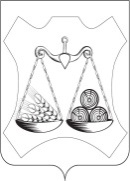 ВАХРУШЕВСКАЯ ГОРОДСКАЯ ДУМАСЛОБОДСКОГО РАЙОНА КИРОВСКОЙ ОБЛАСТИПЯТОГО СОЗЫВА	РЕШЕНИЕО внесении изменений  в  бюджет Вахрушевского городского поселения на 2024 год и плановый период 2025 и 2026 годов 	В соответствии с Бюджетным  кодексом Российской Федерации, Положением о бюджетном процессе в Вахрушевском городском поселении, утвержденным решением Вахрушевской городской Думы от 26.03.2014 № 30/138,  Вахрушевская городская Дума РЕШИЛА: Внести в бюджет Вахрушевского городского поселения на 2024 год и плановый период 2025  и 2026 годов, утвержденный решением Вахрушевской городской Думы от 14.12.2023 № 16/83 следующие изменения:	1.1. Приложение № 1 «Основные характеристики бюджета Вахрушевского городского  поселения  на 2024 год и плановый период 2025 и 2026 годов»  к  решению Думы утвердить в редакции согласно приложению № 1. 1.2.  Приложение № 2 «Прогнозируемые объемы поступления доходов бюджета Вахрушевского городского поселения  по налоговым и неналоговым доходам, безвозмездным поступлениям по подстатьям бюджетной классификации доходов бюджетов  на 2024 год» к решению Думы утвердить в редакции согласно приложению № 2.	1.3. Приложение № 5 «Распределение бюджетных  ассигнований по  разделам и подразделам классификации расходов бюджета Вахрушевского городского поселения на 2024 год» к решению Думы утвердить в редакции согласно приложению № 3.1.4. Приложение № 7 «Распределение бюджетных ассигнований по целевым статьям (муниципальным программам Вахрушевского городского поселения и непрограммным направлениям деятельности ), группам видов расходов классификации расходов бюджета Вахрушевского городского поселения  на 2024 год» к решению Думы утвердить в редакции согласно приложению № 4.1.5. Приложение № 9 «Ведомственная структура расходов бюджета Вахрушевского городского поселения на 2024 год» к решению Думы утвердить в редакции согласно приложению № 5.1.6. Приложение № 14 «Источники финансирования бюджета Вахрушевского городского поселения на 2024 год» к решению Думы утвердить в редакции согласно приложению № 6.2. Настоящее решение опубликовать в официальном печатном издании поселения «Информационный бюллетень».Глава  Вахрушевского городского поселения	 		М.В. ЕфремовПредседатель Вахрушевской Городской Думы 				А.А.ЛупповПриложение  № 6                                                                                                              к решению Вахрушевской                                                                                                                  городской Думы                                                                                                        от 28.03.2024  № 21/101приложение № 14       ИСТОЧНИКИ ФИНАНСИРОВАНИЯ  ДЕФИЦИТА БЮДЖЕТА ВАХРУШЕВСКОГО ГОРОДСКОГО ПОСЕЛЕНИЯ НА 2024 год 28.03.2024№ 21/110        Приложение 1        к решениюВахрушевской городской Думыот 28.03.2024 № 21/110приложение № 1         Приложение 1        к решениюВахрушевской городской Думыот 28.03.2024 № 21/110приложение № 1         Приложение 1        к решениюВахрушевской городской Думыот 28.03.2024 № 21/110приложение № 1         Приложение 1        к решениюВахрушевской городской Думыот 28.03.2024 № 21/110приложение № 1         Приложение 1        к решениюВахрушевской городской Думыот 28.03.2024 № 21/110приложение № 1 Основные характеристики бюджета Вахрушевского городского поселения                                                           на 2024 год и на плановый период 2025 и 2026 годовОсновные характеристики бюджета Вахрушевского городского поселения                                                           на 2024 год и на плановый период 2025 и 2026 годовОсновные характеристики бюджета Вахрушевского городского поселения                                                           на 2024 год и на плановый период 2025 и 2026 годовОсновные характеристики бюджета Вахрушевского городского поселения                                                           на 2024 год и на плановый период 2025 и 2026 годовОсновные характеристики бюджета Вахрушевского городского поселения                                                           на 2024 год и на плановый период 2025 и 2026 годов (тыс. рублей) (тыс. рублей) (тыс. рублей)№  п/пНаименование основных характеристик2024 год2025 год2026год1Общий объем доходов  бюджета поселения31 373,98221 413,70022 073,7002Общий объем расходов  бюджета поселения48 947,47618 413,70022 073,7003Дефицит (профицит)  бюджета поселения-17 573,494-3 000,0000,000                                                   Приложение № 2                   к решению Вахрушевской городской  Думы                            от 28.03.2024  № 21/110Приложение № 2           Прогнозируемые объемы поступления доходов бюджета Вахрушевского городского поселения  по налоговым и неналоговым доходам , безвозмездным поступлениям по подстатьям бюджетной классификации доходов бюджетов  на 2024 год                                                    Приложение № 2                   к решению Вахрушевской городской  Думы                            от 28.03.2024  № 21/110Приложение № 2           Прогнозируемые объемы поступления доходов бюджета Вахрушевского городского поселения  по налоговым и неналоговым доходам , безвозмездным поступлениям по подстатьям бюджетной классификации доходов бюджетов  на 2024 год                                                    Приложение № 2                   к решению Вахрушевской городской  Думы                            от 28.03.2024  № 21/110Приложение № 2           Прогнозируемые объемы поступления доходов бюджета Вахрушевского городского поселения  по налоговым и неналоговым доходам , безвозмездным поступлениям по подстатьям бюджетной классификации доходов бюджетов  на 2024 год Код бюджетной классификацииНаименование налога (сбора)Бюджет поселения на 2024 год000 1 00 00000 00 0000 000НАЛОГОВЫЕ И НЕНАЛОГОВЫЕ ДОХОДЫ20595,985000 1 01 00000 00 0000 000НАЛОГИ НА ПРИБЫЛЬ, ДОХОДЫ11037,700000 1 01 02000 01 0000 110Налог на доходы физических лиц11037,700182 1 01 02010 01 0000 110Налог на доходы физических лиц с доходов, источником которых является налоговый агент, за исключением доходов, в отношении которых исчисление и уплата налога осуществляются в соответствии со статьями 227, 227.1 и 228 Налогового кодекса Российской Федерации, а также доходов от долевого участия в организации, полученных в виде дивидендов10719,200 182 1 01 02020 01 0000 110Налог на доходы физических лиц с доходов, полученных от осуществления деятельности физическими лицами, зарегистрированными в качестве индивидуальных предпринимателей, нотариусов, занимающихся частной практикой, адвокатов, учредивших адвокатские кабинеты, и других лиц, занимающихся частной практикой в соответствии со статьей 227 Налогового кодекса Российской Федерации86,700182 1 01 02030 01 0000 110Налог на доходы физических лиц с доходов, полученных физическими лицами в соответствии со статьей 228 Налогового кодекса Российской Федерации41,200182 1 01 02080 01 0000 110Налог на доходы физических лиц в части суммы налога, превышающей 650 000 рублей, относящейся к части налоговой базы, превышающей 5 000 000 рублей (за исключением налога на доходы физических лиц с сумм прибыли контролируемой иностранной компании, в том числе фиксированной прибыли контролируемой иностранной компании, а также налога на доходы физических лиц в отношении доходов от долевого участия в организации, полученных в виде дивидендов)7,000182 1 01 02013 01 0000 110Налог на доходы физических лиц в отношении доходов от долевого участия в организации, полученных в виде дивидендов (в части суммы налога, не превышающей 650 000 рублей)183,600000 1 03 00000 00 0000 000НАЛОГИ НА ТОВАРЫ (РАБОТЫ, УСЛУГИ), РЕАЛИЗУЕМЫЕ НА ТЕРРИТОРИИ РОССИЙСКОЙ ФЕДЕРАЦИИ855,900100 1 03 02231 01 0000 110Доходы от уплаты акцизов на дизельное топливо, подлежащие распределению между бюджетами субъектов Российской Федерации и местными бюджетами с учетом установленных дифференцированных нормативов отчислений в местные бюджеты (по нормативам, установленным федеральным законом о федеральном бюджете в целях формирования дорожных фондов субъектов Российской Федерации)446,400100 1 03 02241 01 0000 110Доходы от уплаты акцизов на моторные масла для дизельных и (или) карбюраторных (инжекторы) двигателей, подлежащие распределению между бюджетами субъектов Российской Федерации и местными бюджетами с учетом установленных дифференцированных нормативов отчислений в местные бюджеты (по нормативам, установленным федеральным законом о федеральном бюджете в целях формирования дорожных фондов субъектов Российской Федерации)2,100100 1 03 02251 01 0000 110Доходы от уплаты акцизов на автомобильный бензин, подлежащие распределению между бюджетами субъектов Российской Федерации и местными бюджетами с учетом установленных дифференцированных нормативов отчислений в местные бюджеты (по нормативам, установленным федеральным законом о федеральном бюджете в целях формирования дорожных фондов субъектов Российской Федерации)462,900100 1 03 02261 01 0000 110Доходы от уплаты акцизов на прямогонный бензин, подлежащие распределению между бюджетами субъектов Российской Федерации и местными бюджетами с учетом установленных дифференцированных нормативов отчислений в местные бюджеты (по нормативам, установленным федеральным законом о федеральном бюджете в целях формирования дорожных фондов субъектов Российской Федерации)-55,500000 1 05 00000 00 0000 000НАЛОГИ НА СОВОКУПНЫЙ ДОХОД15,000000 1 05 03000 01 0000 110Единый сельскохозяйственный налог15,000182 1 05 03010 01 0000 110Единый сельскохозяйственный налог15,000000 1 06 00000 00 0000 000НАЛОГИ НА ИМУЩЕСТВО4573,000000 1 06 01000 00 0000 110Налог на имущество физических лиц3372,000182 1 06 01030 13 0000 110Налог на имущество физических лиц, взимаемый по ставкам, применяемым к объектам налогообложения, расположенным в границах  городских поселений3372,000000 1 06 06000 00 0000 110Земельный налог1201,000000 1 06 06030 00 0000 110Земельный налог с организаций590,000182 1 06 06033 13 0000 110Земельный налог с организаций, обладающих земельным участком, расположенным в границах городских поселений590,000000 1 06 06040 00 0000 110Земельный налог с физических лиц611,000182 1 06 06043 13 0000 110Земельный налог с физических лиц, обладающих земельным участком, расположенным в границах городских поселений611,000000 1 08 0000 00 0000 000ГОСУДАРСТВЕННАЯ ПОШЛИНА40,000000 1 08 04000 01 0000 110Государственная пошлина за совершение нотариальных действий (за исключением действий, совершаемых консульскими учреждениями Российской Федерации)40,000994 1 08 04020 01 0000 110Государственная пошлина за совершение нотариальных действий должностными лицами органов местного самоуправления, уполномоченными в соответствии с законодательными актами Российской Федерации на совершение нотариальных действий40,000000 1 11 00000 00 0000 000ДОХОДЫ ОТ ИСПОЛЬЗОВАНИЯ ИМУЩЕСТВА, НАХОДЯЩЕГОСЯ В ГОСУДАРСТВЕННОЙ И МУНИЦИПАЛЬНОЙ СОБСТВЕННОСТИ3154,600000 1 11 05000 00 0000 120Доходы, получаемые в виде арендной либо иной платы за передачу в возмездное пользование государственного и муниципального имущества (за исключением имущества бюджетных и автономных учреждений, а также имущества государственных и муниципальных унитарных предприятий, в том числе казенных)1154,600000 1 11 05010 00 0000 120Доходы, получаемые в виде арендной платы за земельные участки, государственная собственность на которые не разграничена, а также средства от продажи права на заключение договоров аренды указанных земельных участков234,200936 1 11 05013 13 0000 120Доходы, получаемые в виде арендной платы за земельные участки, государственная собственность на которые не разграничена и которые расположены в границах городских поселений, а также средства от продажи права на заключение договоров аренды указанных земельных участков234,200000 1 11 05070 00 0000 120 Доходы от сдачи в аренду имущества, составляющего государственную (муниципальную) казну (за исключением земельных участков)920,400994 1 11 05075 13 0000 120Доходы от сдачи в аренду имущества, составляющего казну городских поселений (за исключением земельных участков)920,400000 1 11 09000 00 0000 120Прочие доходы от использования имущества и прав, находящихся в государственной и муниципальной собственности (за исключением имущества бюджетных и автономных учреждений, а также имущества государственных и муниципальных унитарных предприятий, в том числе казенных)2000,000000 1 11 09040 00 0000 120Прочие поступления от использования имущества, находящегося в государственной и муниципальной собственности (за исключением имущества бюджетных и автономных учреждений, а также имущества государственных и муниципальных унитарных предприятий, в том числе казенных)2000,000994 1 11 09045 13 0000 120Прочие поступления от использования имущества, находящегося в собственности городских поселений (за исключением имущества муниципальных бюджетных и автономных учреждений, а также имущества муниципальных унитарных предприятий, в том числе казенных)2000,000000 1 13 00000 00 0000 000ДОХОДЫ ОТ ОКАЗАНИЯ ПЛАТНЫХ УСЛУГ И КОМПЕНСАЦИИ ЗАТРАТ ГОСУДАРСТВА76,500000 1 13 02000 00 0000 130Доходы от компенсации затрат государства76,500000 1 13 02060 00 0000 130Доходы, поступающие в порядке возмещения расходов, понесенных в связи с эксплуатацией имущества76,500994 1 13 02065 13 0000 130Доходы, поступающие в порядке возмещения расходов, понесенных в связи с эксплуатацией имущества городских поселений76,500000 1 14 00000 00 0000 000ДОХОДЫ ОТ ПРОДАЖИ МАТЕРИАЛЬНЫХ И НЕМАТЕРИАЛЬНЫХ АКТИВОВ370,000000 1 14 02000 00 0000 000Доходы от реализации имущества, находящегося в государственной и муниципальной собственности (за исключением движимого имущества бюджетных и автономных учреждений, а также имущества государственных и муниципальных унитарных предприятий, в том числе казенных)370,000994 1 14 02053 13 0000 410Доходы от реализации иного имущества, находящегося в собственности городских поселений (за исключением имущества муниципальных бюджетных и автономных учреждений, а также имущества муниципальных унитарных предприятий, в том числе казенных), в части реализации основных средств по указанному имуществу370,000000 1 16 00000 00 0000 000ШТРАФЫ, САНКЦИИ, ВОЗМЕЩЕНИЕ УЩЕРБА20,000994 1 16 07000 00 0000 140 




 Штрафы, неустойки, пени, уплаченные в соответствии с законом или договором в случае неисполнения или ненадлежащего исполнения обязательств перед государственным (муниципальным) органом, органом управления государственным внебюджетным фондом, казенным учреждением, Центральным банком Российской Федерации, иной организацией, действующей от имени Российской Федерации20,000994 1 16 07090 00 0000 140Иные штрафы, неустойки, пени, уплаченные в соответствии с законом или договором в случае неисполнения или ненадлежащего исполнения обязательств перед государственным (муниципальным) органом, казенным учреждением, Центральным банком Российской Федерации, государственной корпорацией20,000994 1 16 07090 13 0000 140Иные штрафы, неустойки, пени, уплаченные в соответствии с законом или договором в случае неисполнения или ненадлежащего исполнения обязательств перед муниципальным органом, (муниципальным казенным учреждением) городского поселения20,000000 1 17 15000 00 0000 150Инициативные платежи453,285994 1 17 15030 13 0000 150Инициативные платежи, зачисляемые в бюджеты городских поселений453,2851 17 15030 13 0007 150Инициативные платежи, зачисляемые в бюджеты городских поселений (поступления по проекту «Дорога к дому», капитальный ремонт дороги по ул. Луговая, пгт. Вахруши Слободской район)202,740994 1 17 15030 13 0008 150Инициативные платежи, зачисляемые в бюджеты городских поселений (поступления по проекту «Хороший двор», ремонт придомовой территории, ул. Коммунистическая, д. 3, пгт. Вахруши Слободской район)250,545000 2 00 00000 00 0000 000БЕЗВОЗМЕЗДНЫЕ ПОСТУПЛЕНИЯ10777,997000 2 02 00000 00 0000 000Безвозмездные поступления от других бюджетов бюджетной системы Российской Федерации6568,197000 2 02 16001 00 0000 150Дотации на выравнивание бюджетной обеспеченности из бюджетов муниципальных районов, городских округов с внутригородским делением563,400994 2 02 16001 13 0000 150Дотации бюджетам городских поселений на выравнивание бюджетной обеспеченности из бюджетов муниципальных районов563,400000 2 02 20000 00 0000 150Субсидии бюджетам бюджетной системы Российской Федерации (межбюджетные субсидии)6175,797000 2 02 29999 00 0000 150Прочие субсидии6175,797994 2 02 29999 13 0000 150Прочие субсидии бюджетам городских поселений6175,797000 2 02 30000 00 0000 150Субвенции бюджетам бюджетной системы Российской Федерации 392,400000 2 02 35118 00 0000 150                                            Субвенции бюджетам на осуществление первичного воинского учета органами местного самоуправления поселений, муниципальных и городских округов390,500994 2 02 35118 13 0000 150Субвенции бюджетам городских поселений на осуществление первичного воинского учета органами местного самоуправления поселений, муниципальных и городских округов390,500000 2 02 30024 00 0000 150Субвенции местным бюджетам на выполнение передаваемых полномочий субъектов Российской Федерации1,900994 2 02 30024 13 0000 150Субвенции бюджетам городских поселений на выполнение передаваемых полномочий субъектов Российской Федерации1,900000 2 02 40000 00 0000 150Иные межбюджетные трансферты3646,400000 2 02 49999 00 0000 150Прочие межбюджетные трансферты, передаваемые бюджетам3646,400994 2 02 49999 13 0000 150Прочие межбюджетные трансферты, передаваемые бюджетам городских поселений3646,400ВСЕГО ДОХОДОВ31373,982Приложение № 3к решению Вахрушевской городской Думы от  28.03.2024 № 21/110Приложение № 5Распределение             бюджетных  ассигнований по разделам и подразделам классификации расходов бюджета  Вахрушевского городского поселения на 2024 годПриложение № 3к решению Вахрушевской городской Думы от  28.03.2024 № 21/110Приложение № 5Распределение             бюджетных  ассигнований по разделам и подразделам классификации расходов бюджета  Вахрушевского городского поселения на 2024 годПриложение № 3к решению Вахрушевской городской Думы от  28.03.2024 № 21/110Приложение № 5Распределение             бюджетных  ассигнований по разделам и подразделам классификации расходов бюджета  Вахрушевского городского поселения на 2024 годПриложение № 3к решению Вахрушевской городской Думы от  28.03.2024 № 21/110Приложение № 5Распределение             бюджетных  ассигнований по разделам и подразделам классификации расходов бюджета  Вахрушевского городского поселения на 2024 годНаименование расходаРазделПодразделСумма всего на 2024год (тыс. рублей)Всего расходов:000048947,476Общегосударственные вопросы01009922,210Функционирование высшего должностного лица субъекта Российской Федерации и муниципального образования01021354,100Функционирование Правительства Российской Федерации, высших исполнительных органов государственной власти субъектов Российской Федерации, местных администраций01047410,260Резервный фонд011120,000Другие общегосударственные расходы01131137,850Национальная оборона0200390,500Мобилизационная и вневойсковая подготовка0203390,500Национальная безопасность и правоохранительная деятельность0300182,400Защита населения и территории от чрезвычайных ситуаций природного и техногенного характера, пожарная безопасность031076,400Другие вопросы в области национальной безопасности и правоохранительной деятельности0314106,000Национальная экономика040013102,277Водное хозяйство040627,000Дорожное хозяйство (дорожные фонды)040913070,077Другие вопросы в области национальной экономики04125,200Жилищно-коммунальное хозяйство050023830,579Жилищное хозяйство050118333,259Коммунальное хозяйство050241,600Благоустройство05035455,720Охрана окружающей среды0600800,000Другие вопросы в области охраны окружающей среды0605800,000Образование070013,110Профессиональная подготовка, переподготовка и повышение квалификации07053,110Молодежная политика070710,000Культура, кинематография080010,000Культура080110,000Социальная политика1000191,200Пенсионное обеспечение1001191,200ОБСЛУЖИВАНИЕ ГОСУДАРСТВЕННОГО И МУНИЦИПАЛЬНОГО ДОЛГА1300505,200Обслуживание государственного внутреннего и муниципального долга1301505,200Приложение № 4к решению Вахрушевской городской Думы 28.03.2024 № 21/110приложение № 7 Распределениебюджетных ассигнований по целевым статьям (муниципальным программам Вахрушевского городского поселения и непрограммным направлениям деятельности ),группам видов расходов классификации расходов бюджета Вахрушевского городского поселения  на 2024 годПриложение № 4к решению Вахрушевской городской Думы 28.03.2024 № 21/110приложение № 7 Распределениебюджетных ассигнований по целевым статьям (муниципальным программам Вахрушевского городского поселения и непрограммным направлениям деятельности ),группам видов расходов классификации расходов бюджета Вахрушевского городского поселения  на 2024 годПриложение № 4к решению Вахрушевской городской Думы 28.03.2024 № 21/110приложение № 7 Распределениебюджетных ассигнований по целевым статьям (муниципальным программам Вахрушевского городского поселения и непрограммным направлениям деятельности ),группам видов расходов классификации расходов бюджета Вахрушевского городского поселения  на 2024 годПриложение № 4к решению Вахрушевской городской Думы 28.03.2024 № 21/110приложение № 7 Распределениебюджетных ассигнований по целевым статьям (муниципальным программам Вахрушевского городского поселения и непрограммным направлениям деятельности ),группам видов расходов классификации расходов бюджета Вахрушевского городского поселения  на 2024 годНаименование расходаЦелевая статьяВид расходаСумма всего на 2024 год (тыс. рублей)Всего расходов:00000 0000000048947,476Муниципальная программа "Развитие муниципального управления в Вахрушевском городском поселении на 2021-2026 гг.."01000 0000000010696,370Подпрограмма "Обеспечение эффективности осуществления своих полномочий администрацией Вахрушевского городского поселения"01000 0000000010696,370Комплекс процессных мероприятий01Q00 000000001,900Профилактика правонарушений и содействие призыву на военную службу в Кировской области01Q20 000000001,900Финансовое обеспечение расходных обязательств публично-правовых образований, возникающих при выполнении ими переданных государственных полномочий Кировской области01Q20 160000001,900Создание и деятельность в муниципальных образованиях административных комиссий01Q20 160500001,900Закупка товаров, работ и услуг для государственных нужд01Q20 160502001,900Осуществление переданных полномочий Российской Федерации по осуществлению первичного воинского учета органами местного самоуправления поселений, муниципальных и городских округов01Q20 51180000390,500Расходы на выплаты персоналу в целях обеспечения выполнения функций государственными (муниципальными) органами, казенными учреждениями, органами управления государственными внебюджетными фондами01Q20 51180100390,500Руководство и управление в сфере установленных функций органов местного самоуправления 01000 910000009147,260Глава муниципального образования01000 910100001354,100Расходы на выплаты персоналу в целях обеспечения выполнения функций государственными (муниципальными) органами, казенными учреждениями, органами управления государственными внебюджетными фондами01000 910101001354,100Центральный аппарат01000 910200007755,860Расходы на выплаты персоналу в целях обеспечения выполнения функций государственными (муниципальными) органами, казенными учреждениями, органами управления государственными внебюджетными фондами01000 910201006247,400Мероприятия в установленной сфере деятельности01000 91020 0001003,260Закупка товаров, работ и услуг для государственных нужд01000 91020200738,010Процентные платежи по муниципальному долгу01000 91020700505,200Иные бюджетные ассигнования01000 91020800265,250Комплекс процессных мероприятий01Q00 000000003,110Повышение эффективности деятельности органов местного самоуправления и реализация государственной национальной политики Российской Федерации в Кировской области01Q14 000000003,070Софинансирование расходных обязательств, возникающих при выполнении полномочий органов местного самоуправления по вопросам местного значения01Q14 150000003,070Подготовка и повышение квалификации лиц, замещающих муниципальные должности, и муниципальных служащих01Q14 155600003,070Закупка товаров, работ и услуг для государственных нужд01Q14 155602003,070Подготовка и повышение квалификации лиц, замещающих муниципальные должности, и муниципальных служащих за счет средств местного бюджета01Q14 S55600000,040Закупка товаров, работ и услуг для государственных нужд01Q14 S55602000,040Комплекс процессных мероприятий01Q00 0000000037,300Обеспечение реализации бюджетного процесса01Q51 0000000037,300Расходы за счет средств областного бюджета01Q51 9102А00029,800Иные бюджетные ассигнования 01Q51 9102А80029,800Расходы по софинансированию за счет средств местного бюджета01Q51 9102Б0007,500Иные бюджетные ассигнования 01Q51 9102Б8007,500Финансовое обеспечение деятельности муниципальных казенных учреждений0100092000000830,000Обеспечение деятельности подведомственных казенных учреждений0100092010000830,000Расходы на выплаты персоналу в целях обеспечения выполнения функций государственными (муниципальными) органами, казенными учреждениями, органами управления государственными внебюджетными фондами01000 92010 100830,000Мероприятия в установленной сфере деятельности01000 93000 000323,600Общегосударственные вопросы01000 93010000132,400Закупка товаров, работ и услуг для государственных нужд010100 93010200121,300Иные бюджетные ассигнования01000 9301080011,100Мероприятия в области социальной политики01000 93020000191,200Социальное обеспечение и иные выплаты населению01000 93020300191,200Условно утверждаемые расходы01000 96000 0000,000Иные бюджетные ассигнования01000 960008000,000Муниципальная программа «Благоустройство Вахрушевского городского поселения в 2021-2026 г.г.»020 00 000000002634,920Межбюджетные трансферты  бюджетам муниципальных районов из бюджетов поселений и межбюджетные трансферты бюджетам поселений из бюджетов муниципальных районов на осуществление части полномочий по решению вопросов местного значения в соответствии с заключенными соглашениями02000 80000000800,000Иные межбюджетные трансферты бюджетам поселений из районного бюджета на реализацию природоохранных мероприятий02000 80033000800,000Закупка товаров, работ и услуг для государственных нужд02000 80033200800,000Прочие мероприятия по благоустройству поселения02000 930900001834,920Закупка товаров, работ и услуг для государственных нужд02000 930902001834,920Муниципальная программа «Обеспечение безопасности и жизнедеятельности населения Вахрушевского городского поселения в 2016-2022 годах»04000 00000000228,400Межбюджетные трансферты  бюджетам муниципальных районов из бюджетов поселений и межбюджетные трансферты бюджетам поселений из бюджетов муниципальных районов на осуществление части полномочий по решению вопросов местного значения в соответствии с заключенными соглашениями04000 8000000040,400Иные  межбюджетные трансферты на осуществление части полномочий по решению вопросов местного значения в области  участия в предупреждении и ликвидации последствий чрезвычайных ситуаций04000 8006000040,400Иные межбюджетные трансферты04000 8006050040,400Мероприятия в  установленной сфере деятельности04000 93000000168,000Мероприятия в области профилактики правонарушений04000 9312000039,494Расходы на выплаты персоналу в целях обеспечения выполнения функций государственными (муниципальными) органами, казенными учреждениями, органами управления государственными внебюджетными фондами04000 9312010020,000Закупка товаров, работ и услуг для государственных нужд04000 9312020019,494Мероприятия в сфере обеспечения противопожарной безопасности04000 9320000036,000Закупка товаров, работ и услуг для государственных нужд04000 9320020036,000Мероприятия в области защиты населения и территории от чрезвычайных ситуаций природного и техногенного характера04000 9321000027,000Закупка товаров, работ и услуг для государственных нужд04000 9321020027,000Мероприятия по обучению матросов-спасателей общественных и ведомственных спасательных постов04000 9325000015,000Закупка товаров, работ и услуг для государственных нужд04000 9325020015,000Оборудование (дооборудование) пляжей (мест отдыха людей у воды)04000 9326000050,506Закупка товаров, работ и услуг для государственных нужд04000 9326020050,506Резервный фонд04000 9500000020,000Резервный фонд администрации04000 9501000020,000Иные бюджетные ассигнования04000 9501080020,000Муниципальная программа «Развитие коммунальной и жилищной инфраструктуры в Вахрушевском городском поселении на 2021-2026 годах»05000 000000001818,274Мероприятия в установленной сфере деятельности05000 930000001776,674Мероприятия в сфере жилищного хозяйства05000 930600001776,674Закупка товаров, работ и услуг для государственных нужд05000 930602001776,674Межбюджетные трансферты  бюджетам муниципальных районов из бюджетов поселений и межбюджетные трансферты бюджетам поселений из бюджетов муниципальных районов на осуществление части полномочий по решению вопросов местного значения в соответствии с заключенными соглашениями05000 8000000041,600Иные межбюджетные трансферты  на осуществление части полномочий по решению вопросов местного значения по организации в границах поселения электро-,газо-,и водоснабжения населения05000 8008000041,600Иные Межбюджетные трансферты05000 8008050041,600Муниципальная программа «Развитие архитектуры, градостроительства и имущественных отношений в  Вахрушевском городском поселении на 2021-2026 г.г.»07000 00000000284,050Межбюджетные трансферты  бюджетам муниципальных районов из бюджетов поселений и межбюджетные трансферты бюджетам поселений из бюджетов муниципальных районов на осуществление части полномочий по решению вопросов местного значения в соответствии с заключенными соглашениями07000 800000004,200Иные межбюджетные трансферты бюджетам  на осуществление части полномочий по решению вопросов местного значения в области градостроительной деятельности07000 800700004,200Иные межбюджетные трансферты07000 800705004,200Мероприятия в установленной сфере деятельности07000 93000000279,850Мероприятия в сфере управления муниципальным имуществом и земельными ресурсами07000 93160000279,850Закупка товаров, работ и услуг для государственных нужд07000 93160200279,850Муниципальная программа «Развитие культуры и молодежной политики в Вахрушевском городском поселении на 2021-2026годы»08000 0000000035,000Мероприятия в установленной сфере деятельности08000 9300000035,000Мероприятия в области молодежной политики08000 9310000010,000Закупка товаров, работ и услуг для государственных нужд08000 9310020010,000Мероприятия в области культуры08000 9314000025,000Закупка товаров, работ и услуг для государственных нужд08000 9314020025,000Муниципальная программа "Переселение граждан, проживающих на территории Вахрушевского городского поселения из аварийного жилищного фонда, признанного непригодным для проживания на 2019-2025 годы""12000 0000000016556,585Мероприятия в установленной сфере деятельности12000 930004000,120Мероприятия в сфере жилищного хозяйства по переселению граждан на территории городского поселения из аварийного жилищного фонда за счет средств местного бюджета12000 93190 0000,120Капитальные вложения в объекты государственной (муниципальной) собственности12000 931904000,120Федеральный проект "Обеспечение устойчивого сокращения непригодного для проживания жилищного фонда""120F3 0000000016556,465Обеспечение мероприятий по переселению граждан из аварийного жилищного фонда за счет средств Фонда содействия реформированию жилищно-коммунального хозяйства120F3 674830007517,541Капитальные вложения в объекты государственной (муниципальной) собственности120F3 674834007517,541Обеспечение мероприятий по переселению граждан из аварийного жилищного фонда за счет средств областного бюджета1201F3 674840009022,368Капитальные вложения в объекты государственной (муниципальной) собственности120F3 674844009022,368Обеспечение мероприятий по переселению граждан из аварийного жилищного фонда за счет средств местного бюджета120F3 6748S00016,556Капитальные вложения в объекты государственной (муниципальной) собственности120F3 6748S40016,556Муниципальная программа «Развитие транспортной инфраструктуры в Вахрушевском городском поселении на 2021-2026 г.г.»13000 0000000013070,077Комплекс процессных мероприятий13Q00 000000005005,100Осуществление дорожной деятельности на автомобильных дорогах13Q28 000000005005,100Софинансирование расходных обязательств, возникающих при выполнении полномочий органов местного самоуправления по вопросам местного значения13Q28 150000005000,000Содержание автомобильных дорог общего пользования местного значения в части выполнения мероприятий по обеспечению безопасности дорожного движения13Q28 152000005000,000Капитальный ремонт, ремонт и восстановление изношенных верхних слоев асфальтобетонных покрытий, устройство защитных слоев с устранением деформаций и повреждений покрытий автомобильных дорог общего пользования местного значения13Q28 152100005000,000Закупка товаров, работ и услуг для государственных нужд13Q28 152102005000,000Капитальный ремонт, ремонт и восстановление изношенных верхних слоев асфальтобетонных покрытий, устройство защитных слоев с устранением деформаций и повреждений покрытий автомобильных дорог общего пользования местного значения за счет средств местного бюджета13Q28 S52100005,100Закупка товаров, работ и услуг для государственных нужд13Q28 S52102005,100Региональные проекты Кировской области, реализуемые вне рамок национальных проектов13U0F 000000001928,747Поддержка местных инициатив в Кировской области13U0F 000000001928,747Софинансирование расходных обязательств, возникающих при выполнении полномочий органов местного самоуправления по вопросам местного значения13U0F 150000001092,927Инициативные проекты по развитию общественной инфраструктуры муниципальных образований Кировской области13U0F 151700001092,927Инициативные проекты по развитию общественной инфраструктуры муниципальных образований Кировской области "Дорога к дому", капитальный ремонт дороги по ул. Луговая, пгт. Вахруши Слободской район13U0F 15177000588,298Инициативные проекты по развитию общественной инфраструктуры муниципальных образований Кировской области "Дорога к дому", капитальный ремонт дороги по ул. Луговая, пгт. Вахруши Слободской район13U0F 15177200588,298Инициативные проекты по развитию общественной инфраструктуры муниципальных образований Кировской области Хороший двор, ремонт придомовой территории, ул. Коммунистическая, д.3, пгт. Вахруши Слободской район13U0F 15178000504,629Инициативные проекты по развитию общественной инфраструктуры муниципальных образований Кировской области Хороший двор, ремонт придомовой территории, ул. Коммунистическая, д.3, пгт. Вахруши Слободской район13U0F 15178200504,629Прочие мероприятия в сфере дорожной деятельности в рамках реализации проектов местных инициатив13U0F S5170000835,820Прочие мероприятия в сфере дорожной деятельности в рамках реализации проектов местных инициатив-«Дорога к дому»", капитальный ремонт дороги по ул. Луговая, пгт. Вахруши Слободской район13U0F S5177000399,730Закупка товаров, работ и услуг для государственных нужд13U0F S5177200399,730Прочие мероприятия в сфере дорожной деятельности в рамках реализации проектов местных инициатив-«Хороший двор», ремонт придомовой территории, ул. Коммунистическая, д. 3, пгт. Вахруши Слободской район13U0F S5178000436,090Закупка товаров, работ и услуг для государственных нужд13U0F S5178200436,090Комплекс процессных мероприятий13Q00 000000003000,000Обеспечение реализации бюджетного процесса13Q51 000000003000,000Иные межбюджетные трансферты из областного бюджета13Q51 170000002000,000Гранты на реализацию проекта инициативного бюджетирования "Народный бюджет"13Q51 171700002000,000Закупка товаров, работ и услуг для государственных нужд13Q51 171702002000,000Мероприятия по реализации проекта "Народный бюджет" за счет средств местного бюджета 13Q51 S71700001000,000Закупка товаров, работ и услуг для государственных нужд13Q51 S71702001000,000Межбюджетные трансферты  бюджетам муниципальных районов из бюджетов поселений и межбюджетные трансферты бюджетам поселений из бюджетов муниципальных районов на осуществление части полномочий по решению вопросов местного значения в соответствии с заключенными соглашениями13000 80000000250,000Иные межбюджетные трансферты на осуществление дорожной деятельности в отношении автомобильных дорог общего пользования местного значения13000 80020000250,000Закупка товаров, работ и услуг для государственных нужд13000 80020200250,000Мероприятия в установленной  сфере деятельности13000 930000002886,230Мероприятия в сфере дорожной деятельности13000 930500002886,230Закупка товаров, работ и услуг для государственных нужд13000 930502002886,230Муниципальная программа «Энергоснабжение и повышение энергоэффективности  Вахрушевского городского поселения в 2021-2026 г.г.»14000 000000003620,800Мероприятия в установленной сфере деятельности14000 930000003620,800Мероприятия по содержанию и ремонту уличного освещения14000 930800003620,800Закупка товаров, работ и услуг для государственных нужд14000 930802003620,800Муниципальная программа "Противодействие коррупции в Вахрушевском городском поселении" на  2021-2026 годы15000 000000001,000Мероприятия в установленной сфере деятельности15000 930000001,000Мероприятия в области противокоррупционной деятельности15000 931800001,000Закупка товаров, работ и услуг для государственных нужд15000 931802001,000Муниципальная программа "Противодействие экстремизму и профилактика терроризма на территории  Вахрушевского городского поселения" на  2021-2026 годы16000 000000001,000Мероприятия в установленной сфере деятельности16000 930000001,000Мероприятия по противодействию экстремизма и терроризма1600 932300001,000Закупка товаров, работ и услуг для государственных нужд16000 932302001,000Муниципальная программа "Использование и охрана земель на территории Вахрушевского городского поселения" на 2021-2026 годы17000 000000001,000Мероприятия в установленной сфере деятельности17000 930000001,000Мероприятия по обеспечению организации рационального использования и охраны земель17000 932400001,000Закупка товаров, работ и услуг для государственных нужд17000 932402001,000Приложение № 5к решению Вахрушевской городской  Думы от 28.03.2024 № 21/110Приложение № 9ВЕДОМСТВЕННАЯ СТРУКТУРАрасходов бюджета Вахрушевского городского поселения на 2024 годПриложение № 5к решению Вахрушевской городской  Думы от 28.03.2024 № 21/110Приложение № 9ВЕДОМСТВЕННАЯ СТРУКТУРАрасходов бюджета Вахрушевского городского поселения на 2024 годПриложение № 5к решению Вахрушевской городской  Думы от 28.03.2024 № 21/110Приложение № 9ВЕДОМСТВЕННАЯ СТРУКТУРАрасходов бюджета Вахрушевского городского поселения на 2024 годПриложение № 5к решению Вахрушевской городской  Думы от 28.03.2024 № 21/110Приложение № 9ВЕДОМСТВЕННАЯ СТРУКТУРАрасходов бюджета Вахрушевского городского поселения на 2024 годПриложение № 5к решению Вахрушевской городской  Думы от 28.03.2024 № 21/110Приложение № 9ВЕДОМСТВЕННАЯ СТРУКТУРАрасходов бюджета Вахрушевского городского поселения на 2024 годПриложение № 5к решению Вахрушевской городской  Думы от 28.03.2024 № 21/110Приложение № 9ВЕДОМСТВЕННАЯ СТРУКТУРАрасходов бюджета Вахрушевского городского поселения на 2024 годПриложение № 5к решению Вахрушевской городской  Думы от 28.03.2024 № 21/110Приложение № 9ВЕДОМСТВЕННАЯ СТРУКТУРАрасходов бюджета Вахрушевского городского поселения на 2024 годНаименование расходаКод администратораРазделПодразделЦелевая статьяВид расходаСумма всего на 2024 год (тыс. рублей)Всего расходов:994000000000 0000000048947,476Общегосударственные вопросы994010000000 000000009922,210Функционирование высшего должностного лица субъекта Российской Федерации и муниципального образования994010200000 000000001354,100Муниципальная программа «Развитие муниципального управления в Вахрушевском городском поселении на 2021–2026 гг.»994010201000 000000001354,100Подпрограмма «Обеспечение эффективности  осуществления своих полномочий администрацией Вахрушевского городского поселения»994010201000 000000001354,100Руководство и управление в сфере установленных функций органов местного самоуправления 994010201000 910000001354,100Глава муниципального образования994010201000 910100001354,100Расходы на выплаты персоналу в целях обеспечения выполнения функций государственными (муниципальными) органами, казенными учреждениями, органами управления государственными внебюджетными фондами994010201000 910101001354,100Функционирование Правительства Российской Федерации, высших исполнительных органов государственной власти субъектов Российской Федерации, местных администраций994010400000000000007410,260Муниципальная программа «Развитие муниципального управления в Вахрушевском городском поселении на 2021–2026 гг.»994010401000 000000007409,260Подпрограмма «Обеспечение эффективности  осуществления своих полномочий администрацией Вахрушевского городского поселения»994010401000 000000007287,960Руководство и управление в сфере установленных функций органов местного самоуправления 994010401000 910000007287,960Центральный аппарат994010401000 910200007250,660Расходы на выплаты персоналу в целях обеспечения выполнения функций государственными (муниципальными) органами, казенными учреждениями, органами управления государственными внебюджетными фондами994010401000 910201006247,400Закупка товаров, работ и услуг для государственных нужд994010401000 91020200738,010Иные бюджетные ассигнования9940104 01000 91020800265,250Обеспечение реализации бюджетного процесса994010401Q51 0000000037,300Расходы за счет средств областного бюджета994010401Q51 9102А00029,800Иные бюджетные ассигнования 994010401Q51 9102А80029,800Расходы по софинансированию за счет средств местного бюджета994010401Q51 9102Б0007,500Иные бюджетные ассигнования 994010401Q51 9102Б8007,500Подпрограмма "Информатизация  Вахрушевского городского поселения"994010401000 00000000121,300Мероприятия в установленной сфере деятельности994010401000 93000000121,300Общегосударственные вопросы994010401000 93010000121,300Закупка товаров, работ и услуг для государственных нужд994010401000 93010200121,300Муниципальная программа "Противодействие коррупции в Вахрушевском городском поселении" на  2021-2026 годы994010415000 00000001,000Мероприятия в установленной сфере деятельности994010415000 93000001,000Мероприятия в области противокоррупционной деятельности994010415000 931800001,000Закупка товаров, работ и услуг для государственных нужд994010415000 931802001,000Резервный фонд994011100000 0000000020,000Муниципальная программа «Обеспечение безопасности и жизнедеятельности населения Вахрушевского городского поселения» на 2021- 2026 годы"994011104000 0000000020,000Резервный фонд994011104000 9500000020,000Резервный фонд администрации994011104000 9501000020,000Иные бюджетные ассигнования994011104000 9501080020,000Другие общегосударственные расходы994011300000 000000001137,850Муниципальная программа «Развитие муниципального управления в Вахрушевском городском поселении на 2021–2026 гг.»994011301000 00000000843,000Подпрограмма "Обеспечение эффективности осуществления своих полномочий администрацией Вахрушевского городского поселения"994011301100 00000000843,000Комплекс процессных мероприятий994011301Q00 000000001,900Профилактика правонарушений и содействие призыву на военную службу в Кировской области994011301Q20 000000001,900Финансовое обеспечение расходных обязательств публично-правовых образований, возникающих при выполнении ими переданных государственных полномочий Кировской области994011301Q20 160000001,900Создание и деятельность в муниципальных образованиях административных комиссий994011301Q20 160500001,900Закупка товаров, работ и услуг для государственных нужд994011301Q20 160502001,900Финансовое обеспечение деятельности муниципальных казенных учреждений994011301000 92000000830,000Обеспечение деятельности подведомственных казенных учреждений994011301000 92010000830,000Расходы на выплаты персоналу в целях обеспечения выполнения функций государственными (муниципальными) органами, казенными учреждениями, органами управления государственными внебюджетными фондами994011301000 92010100830,000Мероприятия в установленной сфере деятельности994011301000 9300000011,100Общегосударственные вопросы994011301000 9301000011,100Иные бюджетные ассигнования994011301000 9301080011,100Муниципальная программа «Развитие архитектуры, градостроительства и имущественных отношений в Вахрушевском городском поселении на 2021 – 2026 г.г.»994011307000 00000000279,850Мероприятия в установленной сфере деятельности994011307000 93000000279,850Мероприятия в сфере управления муниципальным имуществом и земельными ресурсами994011307000 93160000279,850Закупка товаров, работ и услуг для государственных нужд994011307000 93160200279,850Мероприятия в области культуры994011308000 9314000015,000Закупка товаров, работ и услуг для государственных нужд994011308000 9314020015,000Национальная оборона994020000000 00000000390,500Мобилизационная подготовка экономики994020300000 00000000390,500Муниципальная программа «Развитие муниципального управления в Вахрушевском городском поселении на 2021–2026 гг.»994020301000 00000000390,500Подпрограмма "Обеспечение эффективности осуществления своих полномочий администрацией Вахрушевского городского поселения"994020301100 00000000390,500Комплекс процессных мероприятий994020301Q00 00000000390,500Профилактика правонарушений и содействие призыву на военную службу в Кировской области994020301Q20 00000000390,500Осуществление переданных полномочий Российской Федерации по осуществлению первичного воинского учета органами местного самоуправления поселений, муниципальных и городских округов994020301Q20 51180000390,500Расходы на выплаты персоналу в целях обеспечения выполнения функций государственными (муниципальными) органами, казенными учреждениями, органами управления государственными внебюджетными фондами994020301Q20 51180100390,500Национальная безопасность и правоохранительная деятельность994030000000 00000000182,400Защита населения и территории от чрезвычайных ситуаций природного и техногенного характера, пожарная безопасность994031000000 0000000076,400Муниципальная программа «Обеспечение безопасности и жизнедеятельности населения Вахрушевского городского поселения» на 2021- 2026 годы994031004000 00000 00076,400Межбюджетные трансферты  бюджетам муниципальных районов из бюджетов поселений и межбюджетные трансферты бюджетам поселений из бюджетов муниципальных районов на осуществление части полномочий по решению вопросов местного значения в соответствии с заключенными соглашениями994031004000 8000000040,400Иные межбюджетные трансферты  на осуществление части полномочий по решению вопросов местного значения в участия в предупреждении и ликвидации чрезвычайных ситуаций994031004000 8006000040,400Иные межбюджетные трансферты 994031004000 8006050040,400Мероприятия в установленной сфере деятельности994031004000 9300000036,000Мероприятия в сфере обеспечения профилактики пожарной безопасности994031004000 9320000036,000Закупка товаров, работ и услуг для государственных нужд994031004000 9320020036,000Другие вопросы в области национальной безопасности и правоохранительной деятельности99403140000000000000106,000Муниципальная программа «Обеспечение безопасности и жизнедеятельности населения Вахрушевского городского поселения» на 2021- 2026 годы994031404000 00000000105,000Мероприятия в  установленной сфере деятельности994031404000 93000000105,000Мероприятия в области профилактики правонарушений994031404000 9312000039,494Расходы на выплаты персоналу в целях обеспечения выполнения функций государственными (муниципальными) органами, казенными учреждениями, органами управления государственными внебюджетными фондами994031404000 9312010020,000Закупка товаров, работ и услуг для государственных нужд994031404000 9312020019,494Мероприятия по обучению матросов-спасателей общественных и ведомственных спасательных постов994031404000 9325000015,000Закупка товаров, работ и услуг для государственных нужд994031404000 9325020015,000Оборудование (дооборудование) пляжей (мест отдыха людей у воды)994031404000 9326000050,506Закупка товаров, работ и услуг для государственных нужд994031404000 9326020050,506Муниципальная программа "Противодействие экстремизму и профилактика терроризма на территории  Вахрушевского городского поселения" на  2021-2026 годы994031416000 000000001,000Мероприятия в установленной сфере деятельности994031416000 930000001,000Мероприятия по противодействию экстремизма и терроризма994031416000 932300001,000Закупка товаров, работ и услуг для государственных нужд994031416000 932302001,000Национальная экономика994040000000 00000 00013102,277Водное хозяйство994040600000 00000 00027,000Муниципальная программа «Обеспечение безопасности и жизнедеятельности населения Вахрушевского городского поселения» на 2021- 2026 годы994040604000 000000027,000Мероприятия в сфере обеспечения профилактики пожарной безопасности994040604000 9300000027,000Мероприятия в области защиты населения и территории от чрезвычайных ситуаций природного и техногенного характера994040604000 9321000027,000Закупка товаров, работ и услуг для государственных нужд994040604000 9321020027,000Дорожное хозяйство (дорожные фонды)994040900000 00000 00013070,077Муниципальная программа «Развитие транспортной инфраструктуры в Вахрушевском городском поселении» на 2021- 2026 годы994040913000 0000000013070,077Комплекс процессных мероприятий994040913Q00 000000005005,100Осуществление дорожной деятельности на автомобильных дорогах994040913Q28 000000005005,100Софинансирование расходных обязательств, возникающих при выполнении полномочий органов местного самоуправления по вопросам местного значения994040913Q28 150000005000,000Содержание автомобильных дорог общего пользования местного значения в части выполнения мероприятий по обеспечению безопасности дорожного движения994040913Q28 152000005000,000Капитальный ремонт, ремонт и восстановление изношенных верхних слоев асфальтобетонных покрытий, устройство защитных слоев с устранением деформаций и повреждений покрытий автомобильных дорог общего пользования местного значения994040913Q28 152100005000,000Закупка товаров, работ и услуг для государственных нужд994040913Q28 152102005000,000Капитальный ремонт, ремонт и восстановление изношенных верхних слоев асфальтобетонных покрытий, устройство защитных слоев с устранением деформаций и повреждений покрытий автомобильных дорог общего пользования местного значения за счет средств местного бюджета994040913Q28 S52100005,100Закупка товаров, работ и услуг для государственных нужд994040913Q28 S52102005,100Региональные проекты Кировской области, реализуемые вне рамок национальных проектов994040913U0F 000000001928,747Поддержка местных инициатив в Кировской области994040913U0F 000000001928,747Софинансирование расходных обязательств, возникающих при выполнении полномочий органов местного самоуправления по вопросам местного значения994040913U0F 150000001092,927Инициативные проекты по развитию общественной инфраструктуры муниципальных образований Кировской области994040913U0F 151700001092,927Инициативные проекты по развитию общественной инфраструктуры муниципальных образований Кировской области "Дорога к дому", капитальный ремонт дороги по ул. Луговая, пгт. Вахруши Слободской район994040913U0F 15177000588,298Инициативные проекты по развитию общественной инфраструктуры муниципальных образований Кировской области "Дорога к дому", капитальный ремонт дороги по ул. Луговая, пгт. Вахруши Слободской район994040913U0F 15177200588,298Инициативные проекты по развитию общественной инфраструктуры муниципальных образований Кировской области Хороший двор, ремонт придомовой территории, ул. Коммунистическая, д.3, пгт. Вахруши Слободской район994040913U0F 15178000504,629Инициативные проекты по развитию общественной инфраструктуры муниципальных образований Кировской области Хороший двор, ремонт придомовой территории, ул. Коммунистическая, д.3, пгт. Вахруши Слободской район994040913U0F 15178200504,629Прочие мероприятия в сфере дорожной деятельности в рамках реализации проектов местных инициатив994040913U0F S5170000835,820Прочие мероприятия в сфере дорожной деятельности в рамках реализации проектов местных инициатив-«Дорога к дому»", капитальный ремонт дороги по ул. Луговая, пгт. Вахруши Слободской район994040913U0F S5177000399,730Закупка товаров, работ и услуг для государственных нужд994040913U0F S5177200399,730Прочие мероприятия в сфере дорожной деятельности в рамках реализации проектов местных инициатив-«Хороший двор», ремонт придомовой территории, ул. Коммунистическая, д. 3, пгт. Вахруши Слободской район994040913U0F S5178000436,090Закупка товаров, работ и услуг для государственных нужд994040913U0F S5178200436,090Комплекс процессных мероприятий994040913Q00 000000003000,000Обеспечение реализации бюджетного процесса994040913Q51 000000003000,000Иные межбюджетные трансферты из областного бюджета994040913Q51 170000002000,000Гранты на реализацию проекта инициативного бюджетирования "Народный бюджет"994040913Q51 171700002000,000Закупка товаров, работ и услуг для государственных нужд994040913Q51 171702002000,000Мероприятия по реализации проекта "Народный бюджет" за счет средств местного бюджета 994040913Q51 S71700001000,000Закупка товаров, работ и услуг для государственных нужд994040913Q51 S71702001000,000Межбюджетные трансферты  бюджетам муниципальных районов из бюджетов поселений и межбюджетные трансферты бюджетам поселений из бюджетов муниципальных районов на осуществление части полномочий по решению вопросов местного значения в соответствии с заключенными соглашениями994040913000 80000000250,000Иные межбюджетные трансферты на осуществление дорожной деятельности в отношении автомобильных дорог общего пользования местного значения994040913000 80020000250,000Закупка товаров, работ и услуг для государственных нужд994040913000 80020200250,000Мероприятия в установленной  сфере деятельности994040913000 930000002886,230Мероприятия в сфере дорожной деятельности994040913000 930500002886,230Закупка товаров, работ и услуг для государственных нужд994040913000 930502002886,230Другие вопросы в области национальной экономики994041200000 000000005,200Муниципальная программа «Развитие архитектуры, градостроительства и имущественных отношений в Вахрушевском городском поселении на 2021 – 2026 г.г.»994041207000 000000004,200Межбюджетные трансферты  бюджетам муниципальных районов из бюджетов поселений и межбюджетные трансферты бюджетам поселений из бюджетов муниципальных районов на осуществление части полномочий по решению вопросов местного значения в соответствии с заключенными соглашениями994041207000 800000004,200Иные межбюджетные трансферты на осуществление части полномочий по решению вопросов местного значения в области градостроительной деятельности994041207000 800700004,200Иные межбюджетные трансферты994041207000 800705004,200Муниципальная программа "Использование и охрана земель на территории Вахрушевского городского поселения" на 2021-2026 годы994041217000 000000001,000Мероприятия в установленной сфере деятельности994041217000 930000001,000Мероприятия по обеспечению организации рационального использования и охраны земель994041217000 932400001,000Закупка товаров, работ и услуг для государственных нужд994041217000 932402001,000Жилищно-коммунальное хозяйство994050000000 0000000023830,579Жилищное хозяйство994050100000 0000000018333,259Муниципальная программа «Развитие коммунальной и жилищной инфраструктуры в Вахрушевском городском поселении» на 2021- 2026 годы994050105000 000000001776,674Мероприятия в установленной сфере деятельности994050105000 930000001776,674Мероприятия в сфере жилищного хозяйства994050105000 930600001776,674Закупка товаров, работ и услуг для государственных нужд994050105000 930602001776,674Муниципальная программа "Переселение граждан, проживающих на территории Вахрушевского городского поселения из аварийного жилищного фонда, признанного непригодным для проживания на 2019-2025 годы""994050112000 0000000016556,585Мероприятия в установленной сфере деятельности994050112000 930004000,120Мероприятия в сфере жилищного хозяйства по переселению граждан на территории городского поселения из аварийного жилищного фонда за счет средств местного бюджета994050112000 93190 0000,120Капитальные вложения в объекты государственной (муниципальной) собственности994050112000 931904000,120Федеральный проект "Обеспечение устойчивого сокращения непригодного для проживания жилищного фонда""9940501120F3 0000000016556,465Обеспечение мероприятий по переселению граждан из аварийного жилищного фонда за счет средств Фонда содействия реформированию жилищно-коммунального хозяйства9940501120F3 674830007517,541Капитальные вложения в объекты государственной (муниципальной) собственности9940501120F3 674834007517,541Обеспечение мероприятий по переселению граждан из аварийного жилищного фонда за счет средств областного бюджета99405011201F3 674840009022,368Капитальные вложения в объекты государственной (муниципальной) собственности9940501120F3 674844009022,368Обеспечение мероприятий по переселению граждан из аварийного жилищного фонда за счет средств местного бюджета9940501120F3 6748S00016,556Капитальные вложения в объекты государственной (муниципальной) собственности9940501120F3 6748S40016,556Коммунальное хозяйство994050200000 0000000041,600Муниципальная программа «Развитие коммунальной и жилищной инфраструктуры в Вахрушевском городском поселении» на 2021- 2026 годы994050205000 0000000041,600Межбюджетные трансферты  бюджетам муниципальных районов из бюджетов поселений и межбюджетные трансферты бюджетам поселений из бюджетов муниципальных районов на осуществление части полномочий по решению вопросов местного значения в соответствии с заключенными соглашениями994050205000 8000000041,600Иные межбюджетные трансферты на осуществление части полномочий по решению вопросов местного значения по организации в границах поселения электро-,тепло-,газо- и водоснабжения населения994050205000 8008000041,600Иные межбюджетные трансферты994050205000 8008050041,600Благоустройство994050300000 000000005455,720Муниципальная программа «Благоустройство Вахрушевского городского поселения» на 2021- 2026 годы994050302000 000000001834,920Мероприятия в установленной сфере деятельности994050302000 930000001834,920Прочие мероприятия по благоустройству поселения994050302000 930900001834,920Закупка товаров, работ и услуг для государственных нужд994050302000 930902001834,920Муниципальная программа «Энергосбережение и повышение энергетической эффективности Вахрушевского городского поселения» на 2021- 2026 годы994050314000 000000003620,800Мероприятия в установленной сфере деятельности994050314000 930000003620,800Мероприятия по содержанию и ремонту уличного освещения994050314000 930800003620,800Закупка товаров, работ и услуг для государственных нужд994050314000 930802003620,800Охрана окружающей среды994060000000 00000000800,000Другие вопросы в области охраны окружающей среды994060500000 00000000800,000Муниципальная программа «Благоустройство Вахрушевского городского поселения» на 2021- 2026 годы994060502000 00000000800,000Межбюджетные трансферты  бюджетам муниципальных районов из бюджетов поселений и межбюджетные трансферты бюджетам поселений из бюджетов муниципальных районов на осуществление части полномочий по решению вопросов местного значения в соответствии с заключенными соглашениями994060502000 80000000800,000Иные межбюджетные трансферты бюджетам поселений из районного бюджета на реализацию природоохранных мероприятий994050502000 80033000800,000Закупка товаров, работ и услуг для государственных нужд994060502000 80033200800,000Образование994070000000 0000000013,110Профессиональная подготовка, переподготовка и повышение квалификации994070500000 000000003,110Комплекс процессных мероприятий994070501Q00 000000003,110Повышение эффективности деятельности органов местного самоуправления и реализация государственной национальной политики Российской Федерации в Кировской области994070501Q14 000000003,110Софинансирование расходных обязательств, возникающих при выполнении полномочий органов местного самоуправления по вопросам местного значения994070501Q14 150000003,070Подготовка и повышение квалификации лиц, замещающих муниципальные должности, и муниципальных служащих994070501Q14 155600003,070Закупка товаров, работ и услуг для государственных нужд994070501Q14 155602003,070Подготовка и повышение квалификации лиц, замещающих муниципальные должности, и муниципальных служащих за счет средств местного бюджета994070501Q14 S55600000,040Закупка товаров, работ и услуг для государственных нужд994070501Q14 S55602000,040Молодежная политика994070700000 00000 00010,000Муниципальная программа «Развитие культуры и молодежной политики в Вахрушевском городском поселении» на 2021- 2026 годы994070708000 0000000010,000Мероприятия в установленной сфере деятельности994070708000 9300000010,000Мероприятия в области молодежной политики994070708000 9310000010,000Закупка товаров, работ и услуг для государственных нужд994070708000 9310020010,000Культура и кинематография994080000000 0000000010,000Культура994080100000 0000000010,000Муниципальная программа «Развитие культуры и молодежной политики в Вахрушевском городском поселении» на 2021- 2026 годы994080108000 0000000010,000Мероприятия в установленной сфере деятельности994080108000 9300000010,000Мероприятия в области культуры994080108000 9314000010,000 Закупка товаров, работ и услуг для государственных (муниципальных) нужд994080108000 9314020010,000СОЦИАЛЬНАЯ ПОЛИТИКА994100000000 00000000191,200Пенсионное обеспечение994100100000 00000000191,200Муниципальная программа «Развитие муниципального управления в Вахрушевском городском поселении на 2021–2026 гг.»994100101000 00000000191,200Подпрограмма "Обеспечение эффективности осуществления своих полномочий администрацией Вахрушевского городского поселения"994100101100 00000 000191,200Мероприятия в установленной сфере деятельности99410 01 01100 93000000191,200Мероприятия в области социальной политики994100101100 93020000191,200Социальное обеспечение и иные выплаты населению994100101100 93020300191,200ОБСЛУЖИВАНИЕ ГОСУДАРСТВЕННОГО И МУНИЦИПАЛЬНОГО ДОЛГА994130000000 00000000505,200Обслуживание государственного внутреннего и муниципального долга994130100000 00000 000505,200Муниципальная программа «Развитие муниципального управления в Вахрушевском городском поселении на 2021–2026 гг.»994130101000 00000000505,200Подпрограмма "Обеспечение эффективности осуществления своих полномочий администрацией Вахрушевского городского поселения"994130101100 00000000505,200Руководство и управление в сфере установленных функций органов местного самоуправления 994130101100 91000000505,200Обслуживание государственного и муниципального долга994130101100 91020000505,200Процентные платежи по муниципальному долгу994130101100 91020700505,200Наименование показателяКод бюджетной классификацииСуммаНа 2024годИСТОЧНИКИ ФИНАНСИРОВАНИЯ ДЕФИЦИТА БЮДЖЕТА000 00 00 00 00 00 0000 000-17573,494ИСТОЧНИКИ ВНУТРЕННЕГО ФИНАНСИРОВАНИЯ ДЕФИЦИТОВ БЮДЖЕТОВ000 01 00 00 00 00 0000 000-600,00Кредиты кредитных организаций в валюте Российской Федерации000 01 02 00 00 00 0000 0000,0Привлечение кредитов от кредитных организаций000 01 02 00 00 00 0000 7001000,0Получение кредитов от кредитных организаций в валюте Российской Федерации994 01 02 00 00 13 0000 7101000,00Погашение кредитов, предоставленных кредитными организациями в валюте Российской Федерации000 01 02 00 00 00 0000 8001600,0Погашение бюджетами городских поселений кредитов от кредитных организаций в валюте Российской Федерации994 01 02 00 00 13 0000 8101600,0Бюджетные кредиты от других бюджетов бюджетной системы Российской Федерации000 01 03 00 00 00 0000 0000,0Привлечение бюджетных кредитов из других бюджетов бюджетной системы Российской Федерации в валюте Российской Федерации000 01 03 01 00 00 0000 7003000,0Привлечение кредитов из других бюджетов бюджетной системы Российской Федерации бюджетами городских поселений в валюте Российской Федерации000 01 02 01 00 13 0000 7103000,0Погашение бюджетных кредитов от других бюджетов в валюте РФ000 01 03 00 00 00 0000 8003000,0Погашение бюджетами городских поселений кредитов из бюджетов бюджетной системы российской Федерации в валюте Российской Федерации994 01 03 01 00 13 0000 8103000,0Изменение остатков средств на счетах по учету  средств бюджета000 01 05 00 00 00 0000 00018173,494Увеличение остатков средств бюджетов000 01 05 00 00 00 0000 500-35373,982Увеличение прочих остатков средств бюджетов000 01 05 02 00 00 0000 500-35373,982Увеличение прочих остатков денежных средств бюджетов000 0105 0201 00 0000 510-35373,982Увеличение прочих остатков денежных средств бюджетов городских поселений994 0105 02 01 13 0000 510-35373,982Уменьшение остатков средств бюджетов000 0105 00 00 00 0000 60053547,476Уменьшение прочих остатков средств бюджетов000 0105 02 00 00 0000 60053547,476Уменьшение прочих остатков денежных средств бюджетов000 0105 02 01 00 0000 61053547,476Уменьшение прочих остатков денежных средств бюджетов городских поселений994 0105 02 01 13 0000 61053547,476